Residents / Owners / Occupiers5 February 2021Footway and Carriageway Improvement Works in Glenworth Avenue and Manchester RoadDear Resident, The Council intends to carry out footway improvement works in Glenworth Avenue and Manchester Road as part of ‘School Streets Initiative’ these are intended to improve pedestrian safety in the area. The works shall be carried out in one phase with the dates being as follows:Monday 15th February 2021 to 30th April 2021.See attached plan for further details. In order to carry out the construction work as safely and efficiently as possible it will be necessary to suspend some street parking bays for the duration of the works.If you have any questions or concerns with regard to the footway works, please do not hesitate to contact me on the above e-mail address, due to the present situation regarding the COVID-19 crisis the landline is unavailable.Yours sincerelyZain IqbalZain IqbalEngineer Design and Delivery Group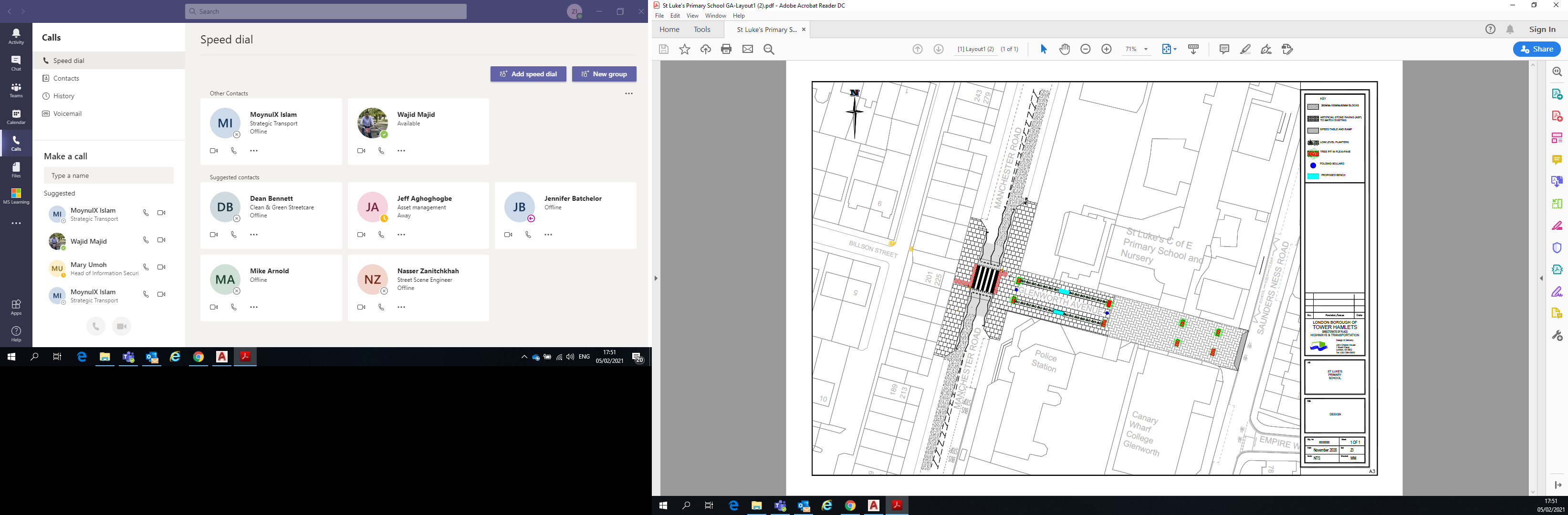 